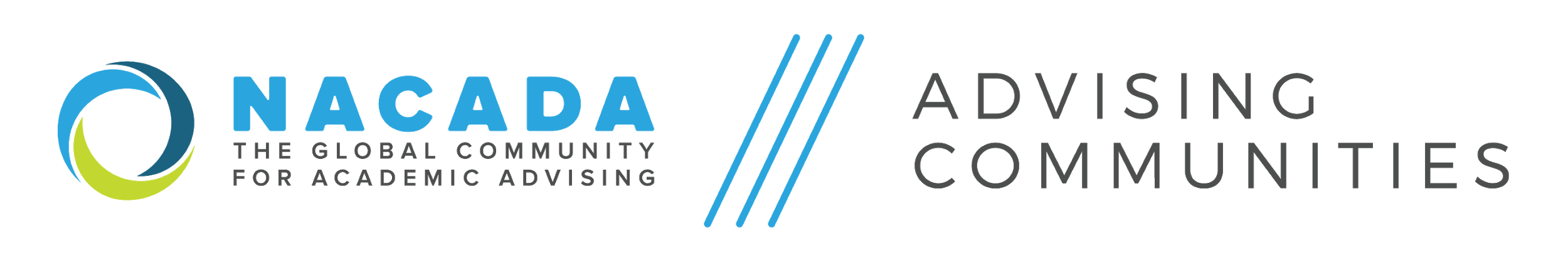 The “HOW TO” Steps#10- Being a chair is a GREAT leadership opportunityIt is a big job, but it’s not meant to overwhelm youRemember who you’re serving- NACADA and NACADA is excited to have you in this positionFeel good about being selected to serve in this role#9- NACADA has a ton of ways to support you in your leadership positionOnline meetings using Zoom, NACADA website, conference calls, key people answer emails at all times of the day, Steering Committee Members, Facebook and other social mediaNACADA even has a YouTube video for Zoom (see the resources below). NACADA makes it super easy to learn new platforms and ways to reach your group #8- Seek out volunteers within your communitySeek out those who may like some leadership experience- we can all benefit from itVolunteering is great for professional growth, NACADA networking and personal fun and contribution#7- Swag works wondersEspecially at the ACD fair and meetings- you might give away candy, handouts, or even small giveaways personalized for your group#6- Sometimes there might be a select number of active membersNo matter how hard we try to get others involved, you may have only a few active volunteers and that’s okIt’s great to recruit future NACADA leaders, but understand that some may have more of an interest at the conference than when back at their home institutionSome groups are smaller and their support or steering group might be only a few people- that’s ok#5- Set realistic, measurable goalsUnderstand that your everyday job back home will keep you busy.  We all wear many hats, so be realistic with the goals you set.Don’t bite off more than you can chewTake a look at other groups reports (available in resources below) to get a sense of what might be doable in a year  #4: Be creativePick a theme for your poster or your meeting -- Who doesn’t love a theme?Need help or examples?  Many ACs post pics of their fair posters and you can get great ideas from what other groups have done.  Its ok to “steal” from another AC #3- Getting into your grooveIt may take a year to get into your groove as a chairUnderstand there is a learning curve- and every year is a learning year!Reach out to other ACD chairs and your Cluster Rep for supportNetwork with other group chairs to get ideas as well#2- Make this chair role your own!It’s up to you to make it what you wantThis is a great opportunity to make a difference in advisors and students’ lives with your specific advising population and/or interestCreate the role and contribution you want in this advising area!#1- Have fun!!Enjoy this leadership opportunity and think about ways to stay involved with NACADA once your term concludesNACADA is a great organization with many knowledgeable and fun members who want to see you succeed 
Links to ResourcesHow to host a Zoom MeetingAdvising Community Division Reports (prior years/samples)ACD Leader Resources AC Division Best Practice Developed ByRoss Hawkins and Rebecca Cofer, NACADA Steering Committee Members, 2015.Hawkins, R. & Cofer, R. (2015, October 14). Top ten things to know about being a CIG Division Chair. NACADA CIG Division Suggested Practices. Retrieved from https://docs.google.com/document/d/1M69LHLXcCKIB3hX5_RIEXKy7syuxxTA15Hoe8dJ1qVM/edit?usp=sharing